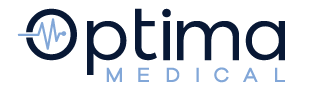 HIPAA Information and Consent FormThe Health Insurance Portability and Accountability Act (HIPAA) provides safeguards to protect your privacy. Implementation of HIPAA requirements officially began on April 14th, 2003. Many of the policies have been in our practice for years. This form is a friendly version. A more complex text is posted in the office. What this is all about: Specifically, there are rules and restrictions on who may see or be notified of your Protected Health Information (PHI). These restrictions do not include the normal interchange of information necessary to provide you with office services. HIPAA provides certain rights and protections to you as a patient. We balance these needs with our goal of providing you with quality professional service and care. Additional information is available from the U.S. Department of Health and Human Services. HHS.gov. We have adopted the following policies:1. Patient information will be kept confidential: except as is necessary to provide services or to ensure that all administrative matters related to your care are handled appropriately. This specifically includes the sharing of information with other healthcare providers, laboratories and health insurance payers as is necessary and appropriate for your care. Patient files may be stored in open file racks and will not contain any coding which identifies as patient’s condition or information which is not already a matter of public record. The normal course of providing care means that such records may be left, at least temporarily. In administrative areas such as the front office, examination rooms, etc. Those records will not be available to persons other than office staff. You agree to the normal procedures utilized within the office for the handling of charts, patient records. PHI and other documents or information. 2. It is the policy of this office to remind patients of their appointments. We may do this by telephone, e-mail, US mail, or by any means convenient for the practice and or as requested by you. We may send you other communications informing you of changes to office policy and new technology that you might find valuable or informative. 3. The practice utilizes several vendors in the conduct of business. These vendors may have access to PHI but must agree to abide by the confidentiality rules of HIPAA. 4. You understand and agree to inspections of the office and review of documents which may include PHI by government agencies or insurance payers in normal performance of their duties. 5. You agree to bring any concerns or complaints regarding privacy to the attention of the office manager or the doctor. 6. Your confidential information will not be used for the purposes of marketing or advertising of products, goods, or services. 7. We agree to provide patients with access to their records in accordance with state and federal laws. 8. We may change, add, delete, or modify any of these provisions to better serve the needs of both the practice and the patient. 9. We have the right to request restrictions in the use of your protected health information and to request change in certain policies used within the office concerning your PHI, however, we are not obligated to alter internal policies to conform to your request. I on (date) do hereby consent and acknowledge my agreement to the terms set forth in the HIPAA INFORMATION FORM and any subsequent changes in office policy. I understand that this consent shall remain in force from this time forward.10. I acknowledge receipt & have read and understand health information practices regarding my providers participation in the statewide Health Information Exchange (HIE), or I previously received this information and decline another copy. I (print name)__________________________________________________ on (date)_______________ do hereby consent and acknowledge my agreement to the terms set forth in the HIPAA INFORMATION FORM and any subsequent changes in office policy. I understand that this consent shall remain in force from this time forward. Patient Signature: ________________________________________________________________ Date:__________________